Inserir sua foto aqui300 pixels largura x 300 pixels altura
Resolução: 72 -250 ppi
A foto deve estar nítida com 100%-150% de ampliação. 


Tamanho da foto deve ser entre 
150-250kb Se aplicável, qualidade deve ser 8-10Inserir sua foto aqui300 pixels largura x 300 pixels altura
Resolução: 72 -250 ppi
A foto deve estar nítida com 100%-150% de ampliação. 


Tamanho da foto deve ser entre 
150-250kb Se aplicável, qualidade deve ser 8-10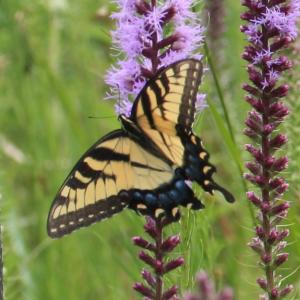 1Gênero espécie
FAMÍLIANome ComumXX2Gênero espécie
FAMÍLIANome ComumXX3Gênero espécie
FAMÍLIANome ComumXX4Gênero espécie
FAMÍLIANome ComumXX5Gênero espécie
FAMÍLIANome ComumXX6Gênero espécie
FAMÍLIANome ComumXX7Gênero espécie
FAMÍLIANome ComumXX8Gênero espécie
FAMÍLIANome ComumXX9Gênero espécie
FAMÍLIANome ComumXX10Gênero espécie
FAMÍLIANome ComumXX11Gênero espécie
FAMÍLIANome ComumXX12Gênero espécie
FAMÍLIANome ComumXXInserir sua foto aqui300 pixels largura x 300 pixels altura
Resolução: 72 -250 ppi
A foto deve estar nítida com 100%-150% de ampliação. 


Tamanho da foto deve ser entre 
150-250kb Se aplicável, qualidade deve ser 8-10Inserir sua foto aqui300 pixels largura x 300 pixels altura
Resolução: 72 -250 ppi
A foto deve estar nítida com 100%-150% de ampliação. 


Tamanho da foto deve ser entre 
150-250kb Se aplicável, qualidade deve ser 8-1013Gênero espécie
FAMÍLIANome ComumXX14Gênero espécie
FAMÍLIANome ComumXX15Gênero espécie
FAMÍLIANome ComumXX16Gênero espécie
FAMÍLIANome ComumXX17Gênero espécie
FAMÍLIANome ComumXX18Gênero espécie
FAMÍLIANome ComumXX19Gênero espécie
FAMÍLIANome ComumXX20Gênero espécie
FAMÍLIANome ComumXX21Gênero espécie
FAMÍLIANome ComumXX22Gênero espécie
FAMÍLIANome ComumXX23Gênero espécie
FAMÍLIANome ComumXX24Gênero espécie
FAMÍLIANome ComumXX